Официальное издание№ 25/1                                                04 декабря  2020 г.ОРГАНОВ   МУНИЦИПАЛЬНОГО   ОБРАЗОВАНИЯ         ГОРОДОКСКИЙ СЕЛЬСОВЕТУважаемые жители с. Городок приглашаем     вас  на собрание по вопросу  участие в программе поддержки местных инициатив на развитие  объектов благоустройства села.    18 декабря  2020                                                      в СДК 16.30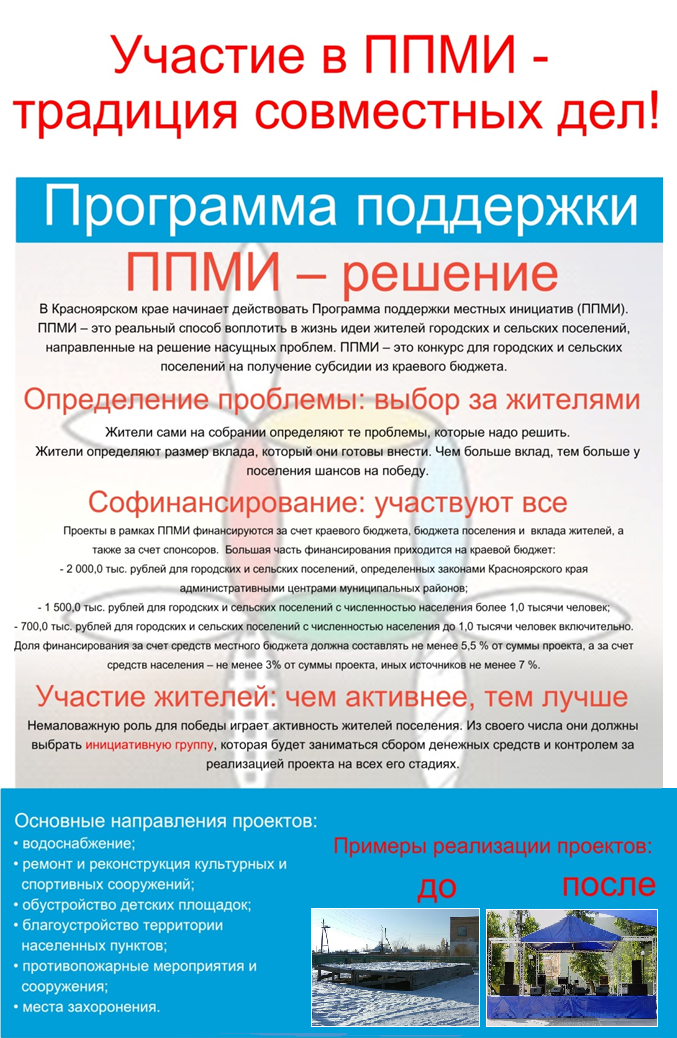 УЧРЕДИТЕЛЬ:                                                                                                                 АДРЕС:Администрация  Городокского  сельсовета,                                                                  662631  с. Городок,  ул. Ленина,  6 «а»Городокский  сельский  Совет  депутатов                                                                      Минусинского  районаМинусинского  района                                                                                                      тел. 8 (39132) 71-2-68Отпечатано  в  ГП  КК  «Минусинская   типография»                                                                                                                                             ул. Комсомольская, 9, тел.2-20-54ТИРАЖ: 900 шт.